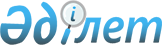 Об установлении квот на привлечение иностранной рабочей силы по приоритетным проектам на 2012 год и утверждении условий выдачи разрешений на привлечение иностранной рабочей силы по приоритетным проектамПостановление Правительства Республики Казахстан от 5 июля 2012 года № 918.
      В соответствии со статьей 8 Закона Республики Казахстан от 22 июля 2011 года "О миграции населения" Правительство Республики Казахстан ПОСТАНОВЛЯЕТ:
      1. Установить квоты на привлечение иностранной рабочей силы по приоритетным проектам на 2012 год согласно приложению к настоящему постановлению.
      2. Утвердить прилагаемые:
      1) условия выдачи разрешений на привлечение иностранной рабочей силы для реализации проекта "Строительство нитки "С" газопровода "Казахстан – Китай" (заявитель – товарищество с ограниченной ответственностью "Азиатский Газопровод");
      2) условия выдачи разрешений на привлечение иностранной рабочей силы для реализации проекта "Строительство линейной части газопровода "Бейнеу – Бозой – Шымкент" (заявитель – товарищество с ограниченной ответственностью "Газопровод "Бейнеу – Шымкент");
      3) условия выдачи разрешений на привлечение иностранной рабочей силы для строительства второй и третьей очереди "Жанажольского газоперерабатывающего завода" (заявитель – акционерное общество "СНПС – Актобемунайгаз").
      3. Настоящее постановление вводится в действие со дня первого официального опубликования. Квоты на привлечение иностранной рабочей силы
по приоритетным проектам на 2012 год
      Сноска. Приложение с изменением, внесенным постановлением Правительства РК от 12.11.2012 № 1432 (вводится в действие со дня первого официального опубликования). Условия выдачи разрешений на привлечение
иностранной рабочей силы для реализации проекта
"Строительство нитки "С" газопровода "Казахстан – Китай"
(заявитель – товарищество с ограниченной ответственностью
"Азиатский Газопровод")
      1. Документы, прилагаемые к заявлению на привлечение иностранной рабочей силы, представляемые работодателем либо уполномоченным им лицом в уполномоченный орган по труду административно-территориальной единицы, на территории которой реализуется приоритетный проект, должны содержать: 
      1) сведения о привлекаемых иностранных работниках с указанием фамилии, имени, отчества (в том числе латинскими буквами), даты рождения, гражданства, номера, даты и органа выдачи паспорта (документа, удостоверяющего личность), страны постоянного проживания, страны выезда, образования, наименования специальности, квалификации (должности) в соответствии с применяемыми в Республике Казахстан квалификационным справочником должностей руководителей, специалистов и других служащих, типовыми квалификационными характеристиками должностей руководителей, специалистов и других служащих организаций,  единым тарифно-квалификационным справочником работ и профессий рабочих, тарифно-квалификационными характеристиками профессий рабочих и государственным классификатором Республики Казахстан 01-99 "Классификатор занятий", утверждаемыми центральным исполнительным органом по труду; 
      2) нотариально заверенные переводы (копии, если документ заполнен на государственном или русском языках) документов об образовании, легализованных в установленном законодательством Республики Казахстан порядке, за исключением случаев, предусмотренных вступившими в силу международными договорами Республики Казахстан; 
      3) информацию о трудовой деятельности работника (при наличии квалификационных требований по стажу работы по соответствующей профессии) с приложением письменного подтверждения о трудовой деятельности работника на официальном бланке работодателя, у которого ранее работник работал, или иных подтверждающих документов, признаваемых в Республике Казахстан; 
      4) нотариально заверенную выписку из договора, свидетельствующего об участии в реализации приоритетного проекта, либо копию с предъявлением оригинала для сверки (для подрядных и субподрядных организаций). 
      2. Выдача уполномоченным органом разрешений работодателям на привлечение иностранной рабочей силы осуществляется при соблюдении следующих соотношений:
      1) количество граждан Республики Казахстан должно быть не менее 50 % списочной численности работников, относящихся к первой категории в товариществе с ограниченной ответственностью "Азиатский Газопровод" (далее – ТОО "Азиатский Газопровод"), и не менее 50 % списочной численности работников, относящихся к первой категории в подрядных и субподрядных организациях для строительства нитки "С" газопровода; 
      2) количество граждан Республики Казахстан должно быть не менее 50 % списочной численности работников, относящихся ко второй категории в ТОО "Азиатский Газопровод", и не менее 50 % списочной численности работников, относящихся ко второй категории в подрядных и субподрядных организациях для строительства нитки "С" газопровода; 
      3) количество граждан Республики Казахстан должно быть не менее 80 % списочной численности работников, относящихся к третьей категории в ТОО "Азиатский Газопровод", и не менее 80 % списочной численности работников, относящихся к третьей категории в подрядных и субподрядных организациях для строительства нитки "С" газопровода; 
      4) количество граждан Республики Казахстан должно быть не менее 100 % списочной численности работников, относящихся к четвертой категории в ТОО "Азиатский Газопровод", и не менее 90 % списочной численности работников, относящихся к четвертой категории в подрядных и субподрядных организациях для строительства нитки "С" газопровода.
      Сноска. Пункт 2 с изменением, внесенным постановлением Правительства РК от 08.05.2013 № 463 (вводится в действие со дня первого официального опубликования).


      3. Въезд иностранных работников осуществляется при соблюдении условий, предусмотренных статьей 35 Закона Республики Казахстан от 22 июля 2011 года "О миграции населения".
      4. Иные условия привлечения иностранной рабочей силы, не урегулированные настоящими условиями, регламентируются Правилами и условиями выдачи разрешений иностранному работнику на трудоустройство и работодателям на привлечение иностранной рабочей силы, утвержденными постановлением Правительства Республики Казахстан от 13 января 2012 года № 45. Условия выдачи разрешений на привлечение
иностранной рабочей силы для реализации проекта
"Строительство линейной части газопровода "Бейнеу – Бозой –
Шымкент" (заявитель – товарищество с ограниченной
ответственностью "Газопровод "Бейнеу – Шымкент")
      1. Документы, прилагаемые к заявлению на привлечение иностранной рабочей силы, представляемые работодателем либо уполномоченным им лицом в уполномоченный орган по труду административно-территориальной единицы, на территории которой реализуется приоритетный проект, должны содержать:
      1) сведения о привлекаемых иностранных работниках с указанием фамилии, имени, отчества (в том числе латинскими буквами), даты рождения, гражданства, номера, даты и органа выдачи паспорта (документа, удостоверяющего личность), страны постоянного проживания, страны выезда, образования, наименования специальности, квалификации (должности) в соответствии с применяемыми в Республике Казахстан квалификационным справочником должностей руководителей, специалистов и других служащих, типовыми квалификационными характеристиками должностей руководителей, специалистов и других служащих организаций,  единым тарифно-квалификационным справочником работ и профессий рабочих, тарифно-квалификационными характеристиками профессий рабочих и государственным классификатором Республики Казахстан 01-99 "Классификатор занятий", утверждаемыми центральным исполнительным органом по труду;
      2) нотариально заверенные переводы (копии, если документ заполнен на государственном или русском языках) документов об образовании, легализованных в установленном законодательством Республики Казахстан порядке, за исключением случаев, предусмотренных вступившими в силу международными договорами Республики Казахстан;
      3) информацию о трудовой деятельности работника (при наличии квалификационных требований по стажу работы по соответствующей профессии) с приложением письменного подтверждения о трудовой деятельности работника на официальном бланке работодателя, у которого ранее работник работал, или иных подтверждающих документов, признаваемых в Республике Казахстан;
      4) нотариально заверенную выписку из договора, свидетельствующего об участии в реализации приоритетного проекта, либо копию с предъявлением оригинала для сверки (для подрядных и субподрядных организаций).
      2. Выдача уполномоченным органом разрешений работодателям на привлечение иностранной рабочей силы осуществляется при соблюдении следующих соотношений:
      1) количество граждан Республики Казахстан должно быть не менее 50 % списочной численности работников, относящихся к первой категории в товариществе с ограниченной ответственностью "Газопровод 
      Бейнеу – Шымкент" (далее – ТОО "Газопровод Бейнеу – Шымкент"), и не менее 80 % списочной численности работников, относящихся к первой категории в подрядных и субподрядных организациях для строительства линейной части газопровода; 
      2) количество граждан Республики Казахстан должно быть не менее 60 % списочной численности работников, относящихся к второй категории в ТОО "Газопровод Бейнеу – Шымкент", и не менее 70 % списочной численности работников, относящихся к второй категории в подрядных и субподрядных организациях для строительства линейной части газопровода; 
      3) количество граждан Республики Казахстан должно быть не менее 80 % списочной численности работников, относящихся к третьей категории в ТОО "Газопровод Бейнеу – Шымкент", и не менее 80 % списочной численности работников, относящихся к третьей категории в подрядных и субподрядных организациях для строительства линейной части газопровода; 
      4) количество граждан Республики Казахстан должно быть не менее 100 % списочной численности работников, относящихся к четвертой категории в ТОО "Газопровод Бейнеу - Шымкент", и не менее 90 % списочной численности работников, относящихся к четвертой категории в подрядных и субподрядных организациях для строительства линейной части газопровода.
      Сноска. Пункт 2 с изменением, внесенным постановлением Правительства РК от 08.05.2013 № 463 (вводится в действие со дня первого официального опубликования).


      3. Въезд иностранных работников осуществляется при соблюдении условий, предусмотренных статьей 35 Закона Республики Казахстан от 22 июля 2011 года "О миграции населения".
      4. Иные условия привлечения иностранной рабочей силы, не урегулированные настоящими условиями, регламентируются Правилами и условиями выдачи разрешений иностранному работнику на трудоустройство и работодателям на привлечение иностранной рабочей силы, утвержденными постановлением Правительства Республики Казахстан от 13 января 2012 года № 45. Условия выдачи разрешений на привлечение
иностранной рабочей силы для строительства второй и третьей
очереди "Жанажольского газоперерабатывающего завода"
(заявитель – акционерное общество "СНПС – Актобемунайгаз")
      1. Документы, прилагаемые к заявлению на привлечение иностранной рабочей силы, представляемые работодателем либо уполномоченным им лицом в уполномоченный орган по труду административно-территориальной единицы, на территории которой реализуется приоритетный проект, должны содержать:
      1) сведения о привлекаемых иностранных работниках с указанием фамилии, имени, отчества (в том числе латинскими буквами), даты рождения, гражданства, номера, даты и органа выдачи паспорта (документа, удостоверяющего личность), страны постоянного проживания, страны выезда, образования, наименования специальности, квалификации (должности) в соответствии с применяемыми в Республике Казахстан квалификационным справочником должностей руководителей, специалистов и других служащих, типовыми квалификационными характеристиками должностей руководителей, специалистов и других служащих организаций,  единым тарифно-квалификационным справочником работ и профессий рабочих, тарифно-квалификационными характеристиками профессий рабочих и государственным классификатором Республики Казахстан 01-99 "Классификатор занятий", утверждаемыми центральным исполнительным органом по труду;
      2) нотариально заверенные переводы (копии, если документ заполнен на государственном или русском языке) документов об образовании, легализованных в установленном законодательством Республики Казахстан порядке, за исключением случаев, предусмотренных вступившими в силу международными договорами Республики Казахстан;
      3) информацию о трудовой деятельности работника (при наличии квалификационных требований по стажу работы по соответствующей профессии) с приложением письменного подтверждения о трудовой деятельности работника на официальном бланке работодателя, у которого ранее работник работал, или иных подтверждающих документов, признаваемых в Республике Казахстан;
      4) нотариально заверенную выписку из договора, свидетельствующего об участии в реализации приоритетного проекта, либо копию с предъявлением оригинала для сверки (для подрядных и субподрядных организаций).
      2. Выдача уполномоченным органом разрешений работодателям на привлечение иностранной рабочей силы осуществляется при соблюдении следующих соотношений:
      1) количество граждан Республики Казахстан должно быть не менее 70 % списочной численности работников, относящихся к первой категории в подрядных и субподрядных организациях для строительства второй и третьей очереди завода; 
      2) количество граждан Республики Казахстан должно быть не менее 65 % списочной численности работников, относящихся к второй категории в подрядных и субподрядных организациях для строительства второй и третьей очереди завода; 
      3) количество граждан Республики Казахстан должно быть не менее 80 % списочной численности работников, относящихся к третьей категории в подрядных и субподрядных организациях для строительства второй и третьей очереди завода; 
      4) количество граждан Республики Казахстан должно быть не менее 82 % списочной численности работников, относящихся к четвертой категории в подрядных и субподрядных организациях для строительства второй и третьей очереди завода.
      Сноска. Пункт 2 с изменением, внесенным постановлением Правительства РК от 08.05.2013 № 463 (вводится в действие со дня первого официального опубликования).


      3. Въезд иностранных работников осуществляется при соблюдении условий, предусмотренных статьей 35 Закона Республики Казахстан от 22 июля 2011 года "О миграции населения".
      4. Иные условия привлечения иностранной рабочей силы, не урегулированные настоящими условиями, регламентируются Правилами и условиями выдачи разрешений иностранному работнику на трудоустройство и работодателям на привлечение иностранной рабочей силы, утвержденными постановлением Правительства Республики Казахстан от 13 января 2012 года № 45.
					© 2012. РГП на ПХВ «Институт законодательства и правовой информации Республики Казахстан» Министерства юстиции Республики Казахстан
				
Премьер-Министр
Республики Казахстан
К. МасимовПриложение
к постановлению Правительства
Республику Казахстан
от 5 июля 2012 года № 918
№ п/п
Наименование
проекта
Заявитель
Место
реализации
Срок
реализации
Квота (чел.)
Квота (чел.)
Квота (чел.)
Квота (чел.)
Квота (чел.)
№ п/п
Наименование
проекта
Заявитель
Место
реализации
Срок
реализации
всего
Из них:
Из них:
Из них:
Из них:
№ п/п
Наименование
проекта
Заявитель
Место
реализации
Срок
реализации
всего
первая
категория
вторая
категория
третья
категория
четвертая
категория
1
2
3
4
5
6
7
8
9
10
1
Строительство нитки
"С" газопровода
"Казахстан – Китай"
Товарищество с
ограниченной
ответственностью
"Азиатский
Газопровод"
г. Алматы,
Алматинская,
Южно-Казахстанс-
кая и Жамбылская
области
2012-2015 гг.
1142
17
228
897
0
2
Строительство
линейной части
газопровода "Бейнеу – 
Бозой – Шымкент"
Товарищество с
ограниченной
ответственность
"Газопровод
Бейнеу – Шымкент"
г. Алматы,
Актюбинская,
Кызылординская,
Южно-Казахстанс-
кая и
Мангистауская
области
2012-2015 гг.
502
9
79
414
0
3
Строи-
тельство
второй и
третьей
очереди
"Жана-
жольского
газопере-
рабатываю-
щего
завода"
Акционерное
общество
"СНПС –
Актобе-
мунайгаз"
Актюбинская
область
2012-2015 гг.
224
9
45
170
0Утверждены
постановлением Правительства
Республики Казахстан
от 5 июля 2012 года № 918Утверждены
постановлением Правительства
Республики Казахстан
от 5 июля 2012 года № 918Утверждены
постановлением Правительства
Республики Казахстан
от 5 июля 2012 года № 918